Elizabeth (Moser) YoderMarch 1847 – July 8, 1932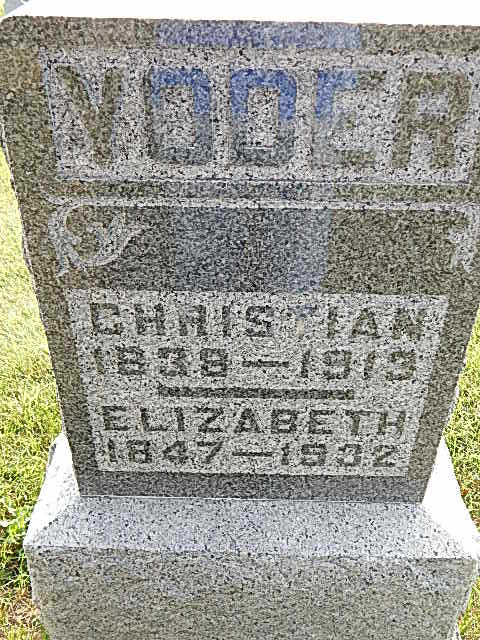 Photo by Alicia KneussIndiana, Death Certificates, 1899-2011Name: Elizabeth Yoder [Elizabeth Moser] Gender: FemaleRace: WhiteAge: 85y, 4mMarital status: WidowedBirth Date: Mar 1847Birth Place: IndianaDeath Date: 8 Jul 1932Death Place: Berne, Adams, Indiana, USAFather: Joseph MoserMother: unknownInformant: J K YoderBurial: 7/11/1932, Defenseless Mennonite